 MLEA AGENDA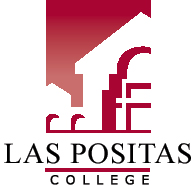 Math And Language Equity & Achievement CommitteeAugust 24, 2021| 2:30-4:00pm | via ZOOM
Meeting ID: 926 3666 6532
Passcode: 957281AgendaCall to OrderReview and Approval of Agenda Review and Approval of April 27 MinutesMembership
Report on July Board of Governor's Meeting, AB705 (Michael) Report on August 4 Chancellor's Office System Webinar, “Leading Courageous Conversations about Equitable Placement” (Katie)Goals for the YearNext Regular Meetings for fall:Sept. 27, 2021October 25, 2021November 22, 2021